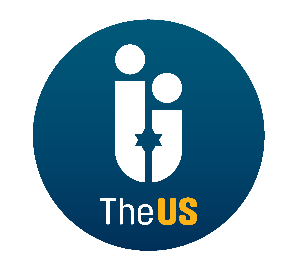 UNITED SYNAGOGUE JOB DESCRIPTIONJOB TITLE:			Assistant RabbiLOCATION:			Mill Hill United SynagogueWORKING HOURS:		Full TimeSALARY:	Competitive remuneration package (depending on experience) plus accommodationREPORTS TO:		Chairman/Honorary Officers – Mill Hill United SynagogueBENEFITS:			20 days holiday, plus 8 Bank Holidays Childcare Vouchers				Auto-Enrolled PensionJOB SUMMARYMill Hill United Synagogue is a large and growing community with the largest number of under 21’s in any United Synagogue community. Of our 3,000 members, around 1,000 are under-21. Our Assistant Rabbi’s time will be split between delivering pastoral and rabbinic duties (30%), supporting youth (30%), young families and newly married couples (30%) and new members (10%). The successful candidate will be able to help our members feel engaged, empowered and a valuable part of the community, whatever their contribution – and to make Judaism relevant for their lives. JOB PURPOSETo provide religious, educational, congregational and administrative responsibilities in conjunction with the Senior Rabbi.The Assistant Rabbi/ Assistant Rabbi & Rebbetzen will join the rabbinic team, which comprises the Senior Rabbi & Rebbetzen. (See Assistant Rebbetzen job description). Key areas of focus for this position will include:To share rabbinic and pastoral activities.To become integral members of the religious leadership team and to engage and become connected to the community.To provide direction, support and devise innovative programmes for youth/young adults in conjunction with youth directors and Tribe.To provide support for young adults and young married members (with or without children); and reach out to those who are not yet membersProactively engage new membersGuiding and supporting children’s services and activities and leading the CRP programming RESPONSIBILITIESPastoral:Attend all weekday/shabbat and yom tov servicesDeliver sermons and shiurim.Be involved in pastoral duties and life-cycle events such as weddings, funerals, shiva homes and bikur cholim. Support the rabbinic team in relation to other wider communal responsibilities and pastoral duties, where relevant.Leading explanatory services. Davening and leining (if needed).Educational Responsibilities: 
Prepare and deliver shiurim in conjunction with existing programme.Organise and conduct educational programming for youth, young marrieds and young families in the community.Attend all relevant training provided by P’eir.Attend all relevant training provided by Tribe (including the Tribe Engage Conference).Networking to bring speakers and events to the community.Young Marrieds and Young Families:Support and bolster existing programme of events for young marrieds and young families.Attend community eventsWork with Shul office to publicise shul events and activities in the community utilising printed and online media including Facebook, Twitter and Instagram etc.Providing a focal point within the Shabbat morning service for young families inside the main service. Finding speakers for weekly Ten Talks and managing Shabbat morning coffee bar.  Organising and hosting large and small Friday night dinners.Participating with Young United Synagogue for joint events.Home Shabbat and Yom Tov entertaining.Devising interesting religious/educational/cultural/social activities.Run Shabbat morning coffee bar and Ten TalksChildren and YouthWork closely with existing youth directors and youth advisory team to: Pro-actively engage with children and teenagers of the community on a regular basis, and encourage the involvement of young parents in communal life. Create a warm and welcoming environment for children (including the very young) in the shul and at services.Work with youth directors to implement and apply a strategy to engage young people across the religious spectrum.Engage young people from less religious backgrounds who may presently be unconnected and are disengaged both with the Shul and the community.Support the youth service (in conjunction with the youth advisory team and youth directors) with the long term objective of growing a vibrant and well attended minyan at the heart of the Shul community.Develop and implement programming for Bnei Mitzvah children and their families. Develop and implement programmes which seek to retain all those family members who visit the Shul during the period leading up to the celebration, but who choose not to return immediately following it.Work with Tribe and youth directors to introduce and implement the Tribe Curriculum, organising regular clubs and events for the youth including Sababa and promote central Tribe events including Learn2Lead and Tribe summer camp. Work with youth directors to create social and educational events for all festivals (e.g. Purim, Chanukah).Attend central Tribe programmes as and when required.  To host young people and their families for Shabbat and Yom Tov. To build a close connection with local schools including Mathilda Marks Kennedy and Etz Chaim and the Cheder with a view to securing symmetry between the schools and Cheder.To build a relationship with the Nursery based at Mill Hill Shul and toddler group.Work closely with and support existing committee of volunteers who organise events for children.New MembersWork with Executive and Board of Management to develop and implement a strategy to welcome and engage new members.Administrative Responsibilities: Assist the Senior Rabbi with administrative duties and other projects.Stand-in for the Senior Rabbi when he is not available.PERSON SPECIFICATIONThe successful candidate(s) will provide the community with a positive and engaging role model of Orthodox Jewish family life. The candidate(s) should demonstrate the following qualities, skills and experience:GENERIC DUTIESCommitted to the aims of the United Synagogue and act as an ambassador for the organisationComply with The United Synagogue’s policy and procedures and code of expectationsBring to the attention of senior staff any health and safety requirements, which become obvious.  In the event of any immediate danger, to take the appropriate action to reduce risk to physical danger to employees, members, contractors, volunteers, children, parents, visitors or staffWork collaboratively with other colleagues across the organisation to ensure the United Synagogue can achieve its vision, mission, and strategyUndertake appropriate training as requested by your line manager in conjunction with the Human Resources Department and be committed to own continuous professional developmentCarry out any other reasonable duties as requested by the Chief Executive or other designated senior staff/undertaking such other duties that occasionally fall within the purpose of the postMaintaining high levels of discretion and confidentiality at all timesThis job description and person specification is not prescriptive; it merely outlines the key tasks and responsibilities of the post and the key tasks and responsibilities are subject to change, any changes will be made in consultation with the post holderThis Job Description is subject to alteration in response to the changes in legislation or The United Synagogue’s operational proceduresDue of the nature of the work for which you are applying, this post is exempt from the provisions of Section 4(2) of the Rehabilitation Act, 1974, by virtue of the Rehabilitation of Offenders Act, 1974, (Exceptions) Order 1975 Accordingly, a valid and current enhanced Disclosure and Barring Service (DBS) certificate (formerly CRB) that is satisfactory to the United Synagogue will be required. Please ensure that you complete the United Synagogue Application Form Part 2 appropriatelyEssentialDesirableCommentsEDUCATIONAcceptable semicha to the Chief Rabbi & LBDUniversity GraduatePlease include copies of your semicha certificates with your applicationAPTITUDE/SKILLSTo motivate and lead people towards active engagement in community lifeAbility to offer meaningful, spiritual comfort to those in needExceptional people skillsStrong verbal and written communication skillsTo work independently but accept mentoring and directionCultivate relationships with young adults and new membersAbility to inspire and gain confidence and trustComputer literateFull UK Driving licenceEXPERIENCEAbility to lead a community including counselling and pastoral work Educating young people or adultsCounselling qualificationPERSONAL CIRCUMSTANCESThe Assistant Rabbi position is open to married couplesPERSONAL QUALITIESApproachableExcellent time-keeping, arriving before the start of all servicesDiscreteOrganisedAbility to work with our lay leader(s)InnovativeEnergeticSelf-motivatedExcellent communicatorTolerant and be able to relate to members whatever their knowledge and observanceOpen home to congregants on a regular basis